Plant and Equipment Risk Management Form1. Hazard Management Details – General1. Hazard Management Details – General1. Hazard Management Details – General1. Hazard Management Details – GeneralPlant/Equipment Item: Leaf Blower (Fuel) Make/Model No.: Make/Model No.: Serial No.: School / Work Location:       Region:      Region:      Region:      Name of Person(s) Conducting Activity:Name of Person(s) Conducting Activity:Name of Person(s) Conducting Activity:Date Conducted:      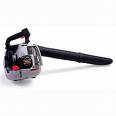 Description of Use: 
The leaf blower utilises a fuel powered engine or fan to generate air flow down an attached pipe to focus air on material to be blown away.Summary of Key Risks: (refer to appropriate subsections) Impact and cuttingNoiseVibrationErgonomics Fire and explosionOther (dust)2.  Documentation2.  Documentation2.  DocumentationRelevant Legislation/StandardsY / NCommentsIs plant required to be registered?Y   N Is a user license required?Y   N  Key Reference material AS 4024.1 Safety of machinery Plant DocumentationY / NCommentsAre operator’s manuals accessible?Y   N  Is this a restricted use item?Y   N  Does this item require safe use documents/test?Y   N  3. Hazard Identification3. Hazard IdentificationHazards InspectedHazards InspectedRisk AssessmentRisk AssessmentRisk AssessmentDescription of RiskControl MeasuresConsLikeRiskLevelENTANGLEMENTCan anyone’s hair, clothing, gloves, cleaning brushes, tools, rags or other materials become entangled with moving parts of the plant or materials?Y  NHazards InspectedHazards InspectedRisk AssessmentRisk AssessmentRisk AssessmentDescription of RiskControl MeasuresConsLikeRiskLevelIMPACT AND CUTTING INJURIESCan anyone be crushed/cut/struck etc. due to:Airborne debris or leaves from the use of the leaf blower may affect the eyes of the operator or bystanders.Ensure the operator uses appropriate PPE (e.g. safety glasses).Ensure the equipment is only operated during times of low pedestrian traffic (e.g. outside school hours).Material falling off the plant?Y  NAirborne debris or leaves from the use of the leaf blower may affect the eyes of the operator or bystanders.Ensure the operator uses appropriate PPE (e.g. safety glasses).Ensure the equipment is only operated during times of low pedestrian traffic (e.g. outside school hours).Uncontrolled/unexpected movement of plant/load?Y  NAirborne debris or leaves from the use of the leaf blower may affect the eyes of the operator or bystanders.Ensure the operator uses appropriate PPE (e.g. safety glasses).Ensure the equipment is only operated during times of low pedestrian traffic (e.g. outside school hours).Lack of capacity to slow, stop or immobilise plant?Y  NAirborne debris or leaves from the use of the leaf blower may affect the eyes of the operator or bystanders.Ensure the operator uses appropriate PPE (e.g. safety glasses).Ensure the equipment is only operated during times of low pedestrian traffic (e.g. outside school hours).The plant tipping or rolling over?Y  NAirborne debris or leaves from the use of the leaf blower may affect the eyes of the operator or bystanders.Ensure the operator uses appropriate PPE (e.g. safety glasses).Ensure the equipment is only operated during times of low pedestrian traffic (e.g. outside school hours).Parts of the plant disintegrating or collapsing?Y  NAirborne debris or leaves from the use of the leaf blower may affect the eyes of the operator or bystanders.Ensure the operator uses appropriate PPE (e.g. safety glasses).Ensure the equipment is only operated during times of low pedestrian traffic (e.g. outside school hours).Contact with moving parts during testing, inspection, operation, maintenance, cleaning or repair?Y  NAirborne debris or leaves from the use of the leaf blower may affect the eyes of the operator or bystanders.Ensure the operator uses appropriate PPE (e.g. safety glasses).Ensure the equipment is only operated during times of low pedestrian traffic (e.g. outside school hours).Being thrown off or under the plant?Y  NAirborne debris or leaves from the use of the leaf blower may affect the eyes of the operator or bystanders.Ensure the operator uses appropriate PPE (e.g. safety glasses).Ensure the equipment is only operated during times of low pedestrian traffic (e.g. outside school hours).Contact with sharp or flying objects? (e.g. work pieces being ejected)Y  NMinorUnlikelyLowAirborne debris or leaves from the use of the leaf blower may affect the eyes of the operator or bystanders.Ensure the operator uses appropriate PPE (e.g. safety glasses).Ensure the equipment is only operated during times of low pedestrian traffic (e.g. outside school hours).The mobility of the plant?Y  NAirborne debris or leaves from the use of the leaf blower may affect the eyes of the operator or bystanders.Ensure the operator uses appropriate PPE (e.g. safety glasses).Ensure the equipment is only operated during times of low pedestrian traffic (e.g. outside school hours).Inappropriate parts and accessories being used?Y  NAirborne debris or leaves from the use of the leaf blower may affect the eyes of the operator or bystanders.Ensure the operator uses appropriate PPE (e.g. safety glasses).Ensure the equipment is only operated during times of low pedestrian traffic (e.g. outside school hours).OtherY  NAirborne debris or leaves from the use of the leaf blower may affect the eyes of the operator or bystanders.Ensure the operator uses appropriate PPE (e.g. safety glasses).Ensure the equipment is only operated during times of low pedestrian traffic (e.g. outside school hours).Hazards InspectedHazards InspectedRisk AssessmentRisk AssessmentRisk AssessmentRisk AssessmentDescription of RiskControl MeasuresConsLikeRiskLevelSHEARINGCan anyone’s body parts be sheared between two parts of plant, or between a part of the plant and a work piece or structure?Y  NPRESSURISED CONTENTCan anyone come into contact with fluids or gases under high pressure, due to plant failure or misuse of the plant?Y  NELECTRICITYCan anyone be injured or burnt due to:Live electrical conductors? (e.g. exposed wires)Y  NWorking in close proximity to electrical conductors?Y  NAccess to electricity?Y  NDamaged or poorly maintained electrical leads, cables or switches?Y  NWater near electrical equipment?Y  NLack of isolation procedures?Y  NOtherY  NHazards InspectedHazards InspectedRisk AssessmentRisk AssessmentRisk AssessmentDescription of RiskControl MeasuresConsLikeRiskLevelERGONOMICSCan anyone be injured due to:Use of the equipment may involve repetitive body movements and awkward positions.Ensure regular breaks are taken if the task requires a long duration time.Ensure appropriate manual handling techniques are applied whilst operating equipment. Ensure equipment is only operated during times of low pedestrian traffic (e.g. outside school hours).Poorly designed workstation?Y  NUse of the equipment may involve repetitive body movements and awkward positions.Ensure regular breaks are taken if the task requires a long duration time.Ensure appropriate manual handling techniques are applied whilst operating equipment. Ensure equipment is only operated during times of low pedestrian traffic (e.g. outside school hours).Repetitive body movement?Y  NMinorUnlikelyLowUse of the equipment may involve repetitive body movements and awkward positions.Ensure regular breaks are taken if the task requires a long duration time.Ensure appropriate manual handling techniques are applied whilst operating equipment. Ensure equipment is only operated during times of low pedestrian traffic (e.g. outside school hours).Constrained body posture or the need for excessive effort?Y  NUse of the equipment may involve repetitive body movements and awkward positions.Ensure regular breaks are taken if the task requires a long duration time.Ensure appropriate manual handling techniques are applied whilst operating equipment. Ensure equipment is only operated during times of low pedestrian traffic (e.g. outside school hours).Design deficiency causing psychological stress?Y  NUse of the equipment may involve repetitive body movements and awkward positions.Ensure regular breaks are taken if the task requires a long duration time.Ensure appropriate manual handling techniques are applied whilst operating equipment. Ensure equipment is only operated during times of low pedestrian traffic (e.g. outside school hours).Inadequate or poorly placed lighting?Y  NUse of the equipment may involve repetitive body movements and awkward positions.Ensure regular breaks are taken if the task requires a long duration time.Ensure appropriate manual handling techniques are applied whilst operating equipment. Ensure equipment is only operated during times of low pedestrian traffic (e.g. outside school hours).Does the plant impact on the surrounding workplace and create potential hazards? (Consider potential impact on the design and layout of the workplace)Y  NMinorUnlikelyLowUse of the equipment may involve repetitive body movements and awkward positions.Ensure regular breaks are taken if the task requires a long duration time.Ensure appropriate manual handling techniques are applied whilst operating equipment. Ensure equipment is only operated during times of low pedestrian traffic (e.g. outside school hours).Is the location of the plant inappropriate? (Consider potential effects due to environmental conditions and terrain)Y  NUse of the equipment may involve repetitive body movements and awkward positions.Ensure regular breaks are taken if the task requires a long duration time.Ensure appropriate manual handling techniques are applied whilst operating equipment. Ensure equipment is only operated during times of low pedestrian traffic (e.g. outside school hours).OtherY  NUse of the equipment may involve repetitive body movements and awkward positions.Ensure regular breaks are taken if the task requires a long duration time.Ensure appropriate manual handling techniques are applied whilst operating equipment. Ensure equipment is only operated during times of low pedestrian traffic (e.g. outside school hours).Hazards InspectedHazards InspectedRisk AssessmentRisk AssessmentRisk AssessmentDescription of RiskControl MeasuresConsLikeRiskLevelRADIATIONCan anyone using the plant, or in the vicinity of the plant suffer injury or illness due to exposure to radiation in the form of any of the following:infra-red radiationultra violet lightmicrowavesY  NNOISECan anyone using the plant, or in the vicinity of the plant, suffer injury due to exposure to noise?Y  NMinorPossibleMediumEngine noise, with extended use poses a risk to operator.Ensure appropriate PPE is used (e.g. hearing protection).VIBRATIONCan anyone be injured or suffer ill-health from exposure to vibration?Y  NModerateUnlikelyMediumThe operator could be exposed to hand and arm vibration as a result of vibration generated when operating this equipment.Take regular breaks from continuous operation.Wear appropriate PPE (e.g. gloves) especially in cold weather.Conduct periodic maintenance to ensure smoother operation and less vibration.FRICTIONCan anyone be burnt due to contact with moving parts, materials or surfaces of the plant?Y  NSUFFOCATIONCan anyone be suffocated due to lack of oxygen, or atmospheric contamination? Y  NCONDITIONIs a hazard likely due to the age and condition of the plant? (Consider how hard the machine has been worked, and whether it is used constantly or rarely).Y  NCan anyone be injured as a result of the plant not serviced appropriately and/or maintained in line with manufacturer’s recommendations?Y  NHazards InspectedHazards InspectedRisk AssessmentRisk AssessmentRisk AssessmentRisk AssessmentRisk AssessmentDescription of RiskDescription of RiskControl MeasuresConsConsLikeRiskLevelRiskLevelSLIPS/TRIPS/FALLSCan anyone using the plant, or in the vicinity of the plant, slip, trip or fall due to:There may be a slip, trip or fall risk to the operator due to equipment being used outdoors and in a diverse range of environments.There may be a slip, trip or fall risk to the operator due to equipment being used outdoors and in a diverse range of environments.Ensure operator has inspected the work environment for hazards prior to commencing work. Ensure appropriate footwear is worn whilst operating the leaf blower.Uneven, slippery or steep work surfaces?Y  NModerateModeratePossibleMediumMediumThere may be a slip, trip or fall risk to the operator due to equipment being used outdoors and in a diverse range of environments.There may be a slip, trip or fall risk to the operator due to equipment being used outdoors and in a diverse range of environments.Ensure operator has inspected the work environment for hazards prior to commencing work. Ensure appropriate footwear is worn whilst operating the leaf blower.Poor housekeeping, e.g. spillage in the vicinity?Y  NModerateModeratePossibleMediumMediumThere may be a slip, trip or fall risk to the operator due to equipment being used outdoors and in a diverse range of environments.There may be a slip, trip or fall risk to the operator due to equipment being used outdoors and in a diverse range of environments.Ensure operator has inspected the work environment for hazards prior to commencing work. Ensure appropriate footwear is worn whilst operating the leaf blower.Obstacles being placed in the vicinity of the plant?Y  NModerateModeratePossibleMediumMediumThere may be a slip, trip or fall risk to the operator due to equipment being used outdoors and in a diverse range of environments.There may be a slip, trip or fall risk to the operator due to equipment being used outdoors and in a diverse range of environments.Ensure operator has inspected the work environment for hazards prior to commencing work. Ensure appropriate footwear is worn whilst operating the leaf blower.Inappropriate or poorly maintained floor or walking surfaces (i.e. lack of a slip-resistant surface, unprotected holes, penetrations or gaps?)Y  NModerateModeratePossibleMediumMediumThere may be a slip, trip or fall risk to the operator due to equipment being used outdoors and in a diverse range of environments.There may be a slip, trip or fall risk to the operator due to equipment being used outdoors and in a diverse range of environments.Ensure operator has inspected the work environment for hazards prior to commencing work. Ensure appropriate footwear is worn whilst operating the leaf blower.If operating or maintaining plant at height can anyone slip, trip or fall due to:There may be a slip, trip or fall risk to the operator due to equipment being used outdoors and in a diverse range of environments.There may be a slip, trip or fall risk to the operator due to equipment being used outdoors and in a diverse range of environments.Ensure operator has inspected the work environment for hazards prior to commencing work. Ensure appropriate footwear is worn whilst operating the leaf blower.Use of work platforms, stairs or ladders?Y  NModerateModeratePossibleMediumMediumThere may be a slip, trip or fall risk to the operator due to equipment being used outdoors and in a diverse range of environments.There may be a slip, trip or fall risk to the operator due to equipment being used outdoors and in a diverse range of environments.Ensure operator has inspected the work environment for hazards prior to commencing work. Ensure appropriate footwear is worn whilst operating the leaf blower.Lack of guardrails or other suitable edge protection?Y  NThere may be a slip, trip or fall risk to the operator due to equipment being used outdoors and in a diverse range of environments.There may be a slip, trip or fall risk to the operator due to equipment being used outdoors and in a diverse range of environments.Ensure operator has inspected the work environment for hazards prior to commencing work. Ensure appropriate footwear is worn whilst operating the leaf blower.OtherY  NThere may be a slip, trip or fall risk to the operator due to equipment being used outdoors and in a diverse range of environments.There may be a slip, trip or fall risk to the operator due to equipment being used outdoors and in a diverse range of environments.Ensure operator has inspected the work environment for hazards prior to commencing work. Ensure appropriate footwear is worn whilst operating the leaf blower.Hazards InspectedHazards InspectedRisk AssessmentRisk AssessmentRisk AssessmentRisk AssessmentDescription of RiskDescription of RiskDescription of RiskControl MeasuresConsConsLikeRiskLevelFIRE AND EXPLOSIONCan anyone be injured by fire?Y  NMajor Major PossibleHighThe storage and handling of petrol (e.g. refuelling) may pose a risk of fire and explosion to the operator.The storage and handling of petrol (e.g. refuelling) may pose a risk of fire and explosion to the operator.The storage and handling of petrol (e.g. refuelling) may pose a risk of fire and explosion to the operator.Ensure fuel is appropriately stored (e.g. away from ignition sources in a locked storage area).Ensure refuelling is completed in a safe manner (e.g. equipment is switched off, away from ignition sources etc.).Can anyone be injured by explosion of gases, vapours, liquids, dusts, or other substances?Y  NThe storage and handling of petrol (e.g. refuelling) may pose a risk of fire and explosion to the operator.The storage and handling of petrol (e.g. refuelling) may pose a risk of fire and explosion to the operator.The storage and handling of petrol (e.g. refuelling) may pose a risk of fire and explosion to the operator.Ensure fuel is appropriately stored (e.g. away from ignition sources in a locked storage area).Ensure refuelling is completed in a safe manner (e.g. equipment is switched off, away from ignition sources etc.).TEMPERATURE/MOISTURECan anyone come into contact with objects at high or low temperatures?Y  NCan anyone suffer ill-health due to exposure to high or low temperatures?Y  NCan anyone be injured or suffer ill-health due to exposure to moisture?Y  NOTHERCan anyone be injured or suffer ill-health from exposure to:The leaf blower saw produces exhaust fumes which can build up over time in an enclosed space.Operation of the leaf blower causes dust and other debris to become airborne.The leaf blower saw produces exhaust fumes which can build up over time in an enclosed space.Operation of the leaf blower causes dust and other debris to become airborne.The leaf blower saw produces exhaust fumes which can build up over time in an enclosed space.Operation of the leaf blower causes dust and other debris to become airborne.Ensure the leaf blower is only operated where there is adequate ventilation.Chemicals?Y  NThe leaf blower saw produces exhaust fumes which can build up over time in an enclosed space.Operation of the leaf blower causes dust and other debris to become airborne.The leaf blower saw produces exhaust fumes which can build up over time in an enclosed space.Operation of the leaf blower causes dust and other debris to become airborne.The leaf blower saw produces exhaust fumes which can build up over time in an enclosed space.Operation of the leaf blower causes dust and other debris to become airborne.Ensure the leaf blower is only operated where there is adequate ventilation.Toxic gases or vapours?Y  NMinorMinorPossibleMediumThe leaf blower saw produces exhaust fumes which can build up over time in an enclosed space.Operation of the leaf blower causes dust and other debris to become airborne.The leaf blower saw produces exhaust fumes which can build up over time in an enclosed space.Operation of the leaf blower causes dust and other debris to become airborne.The leaf blower saw produces exhaust fumes which can build up over time in an enclosed space.Operation of the leaf blower causes dust and other debris to become airborne.Ensure the leaf blower is only operated where there is adequate ventilation.Fumes/Dusts?Y  NMinorMinorPossibleMediumThe leaf blower saw produces exhaust fumes which can build up over time in an enclosed space.Operation of the leaf blower causes dust and other debris to become airborne.The leaf blower saw produces exhaust fumes which can build up over time in an enclosed space.Operation of the leaf blower causes dust and other debris to become airborne.The leaf blower saw produces exhaust fumes which can build up over time in an enclosed space.Operation of the leaf blower causes dust and other debris to become airborne.Ensure the leaf blower is only operated where there is adequate ventilation.Other? (please specify)Y  NThe leaf blower saw produces exhaust fumes which can build up over time in an enclosed space.Operation of the leaf blower causes dust and other debris to become airborne.The leaf blower saw produces exhaust fumes which can build up over time in an enclosed space.Operation of the leaf blower causes dust and other debris to become airborne.The leaf blower saw produces exhaust fumes which can build up over time in an enclosed space.Operation of the leaf blower causes dust and other debris to become airborne.Ensure the leaf blower is only operated where there is adequate ventilation.4. Risk Assessment Signoff4. Risk Assessment Signoff4. Risk Assessment Signoff4. Risk Assessment Signoff4. Risk Assessment Signoff4. Risk Assessment Signoff4. Risk Assessment Signoff4. Risk Assessment Signoff4. Risk Assessment Signoff4. Risk Assessment SignoffAuthorised By:      Authorised By:      Authorised By:      Signature:Signature:Signature:Signature:Signature:Date:      Date:      Consequence - Evaluate the consequences of a risk occurring according to the ratings in the top row3. Risk level - Calculate the level of risk by finding the intersection between the likelihood and the consequencesLikelihood - Evaluate the likelihood of an incident occurring according to the ratings in the left hand column4.  Risk Level/Rating and Actions 